Student Satisfaction Survey 2022Student satisaction survey was conducted on March- April months of 2022. A number of questions were asked to understand the level of satisfaction of the students with respect to various aspects of the functioning and the amenities provided by the collge.A total of 441 students have participated in the study, of which 357 are female students and 84 are male students.Seven Ph.D students, 287 graduates and 147 post graduate students have participated in the study.Detailed result of the Students satisfaction survey is provided here.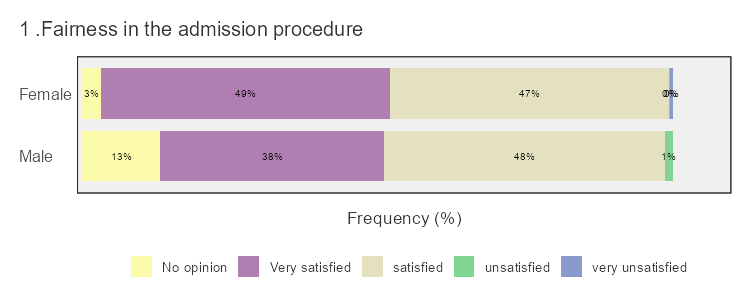 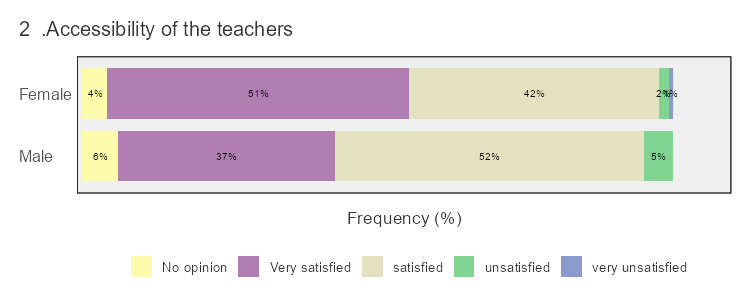 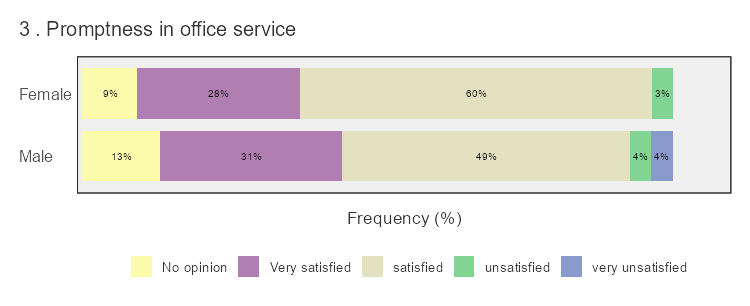 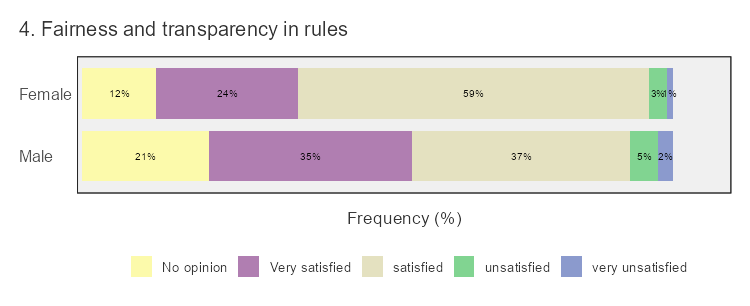 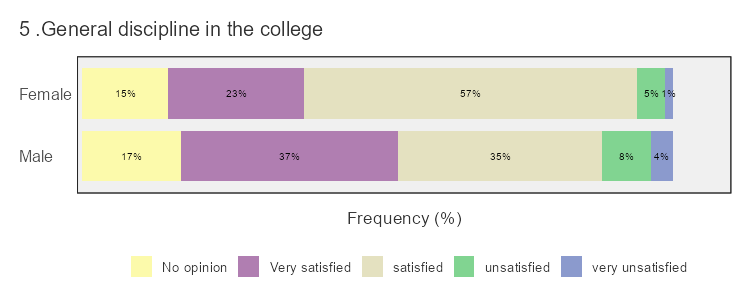 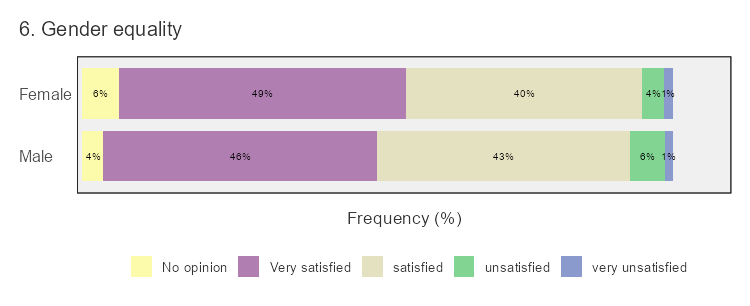 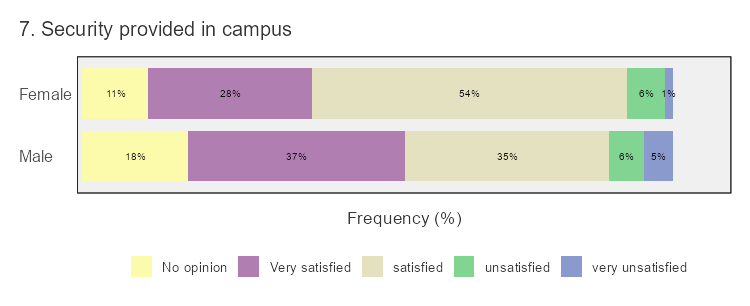 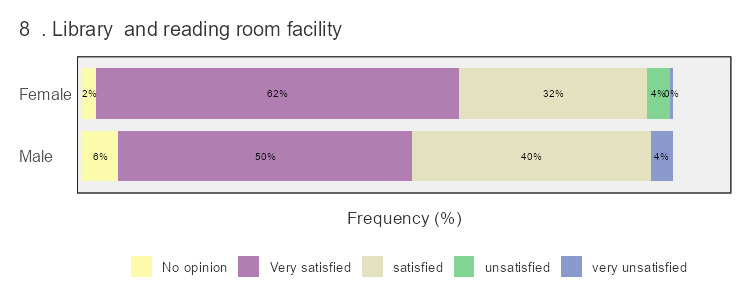 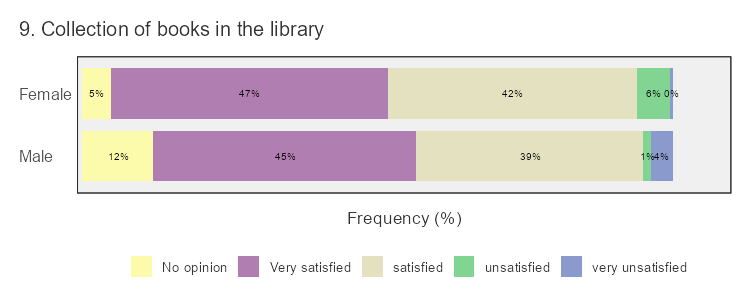 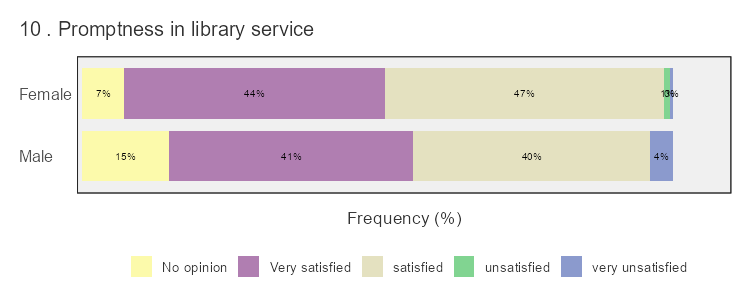 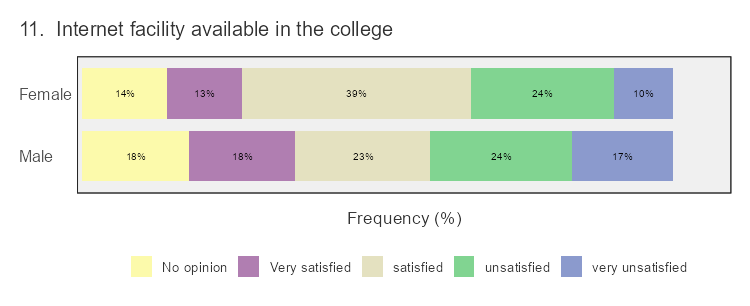 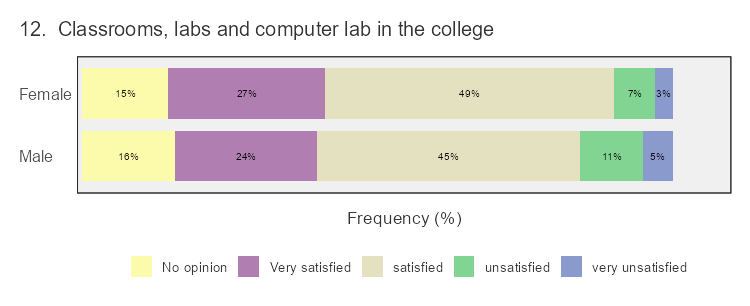 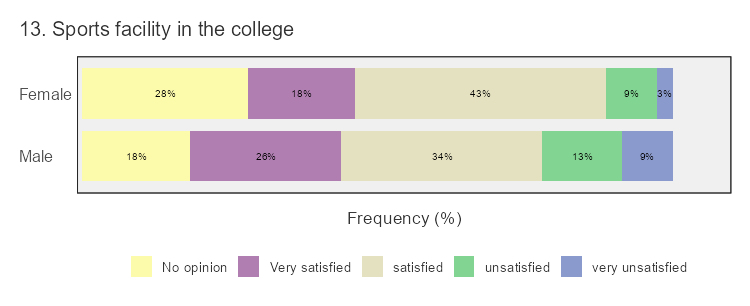 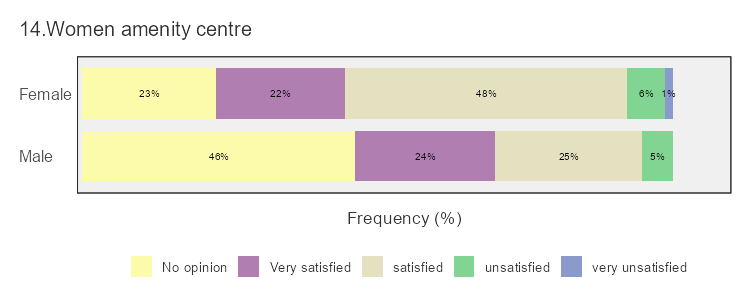 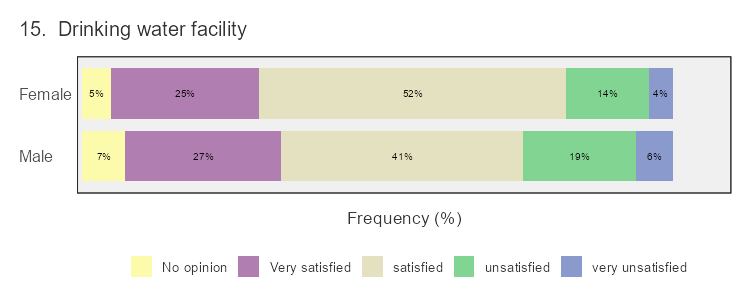 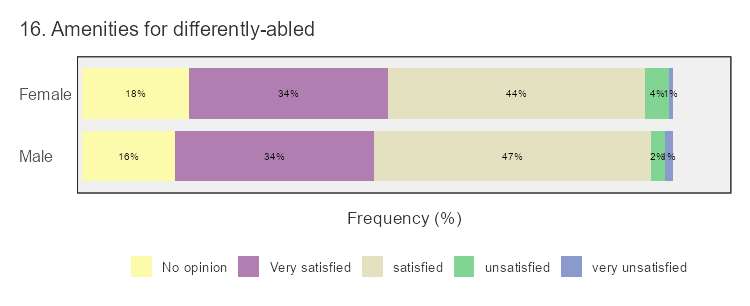 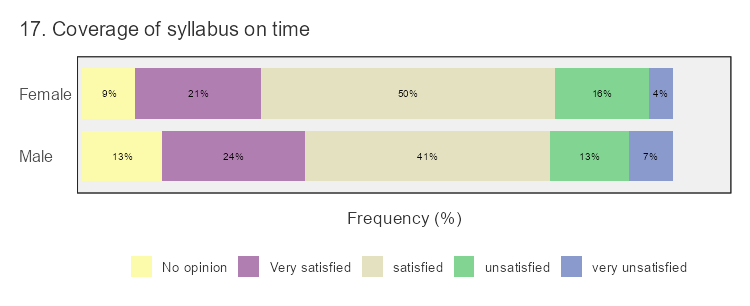 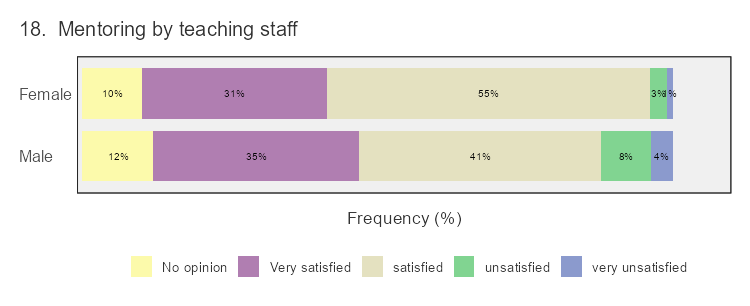 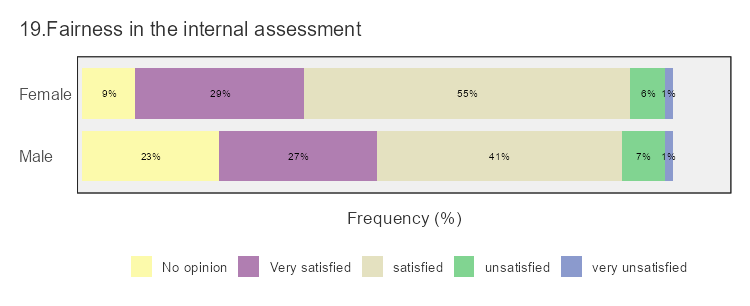 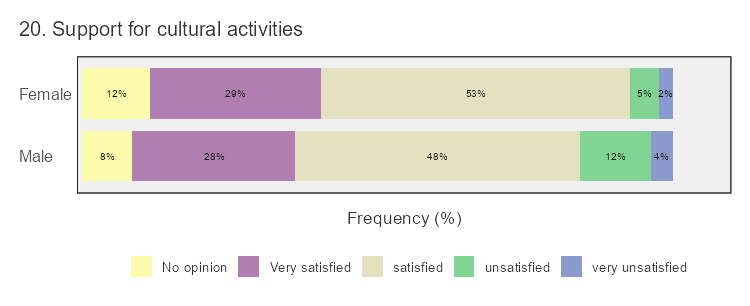 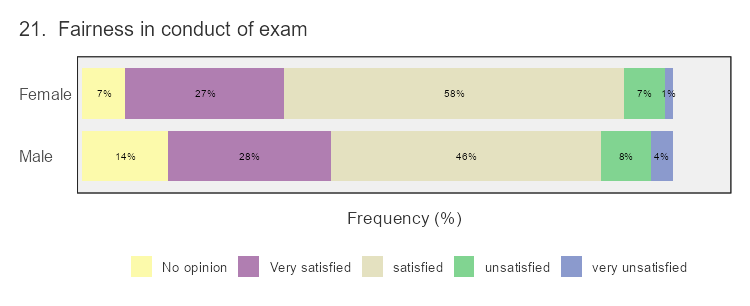 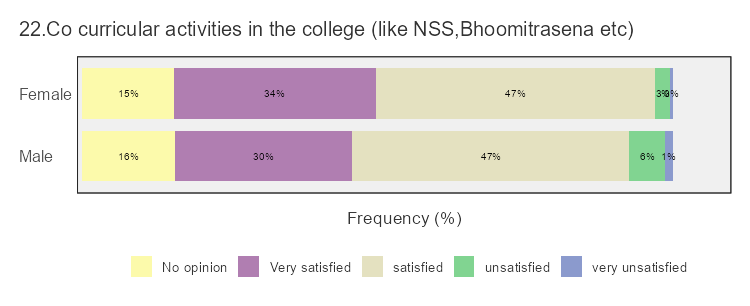 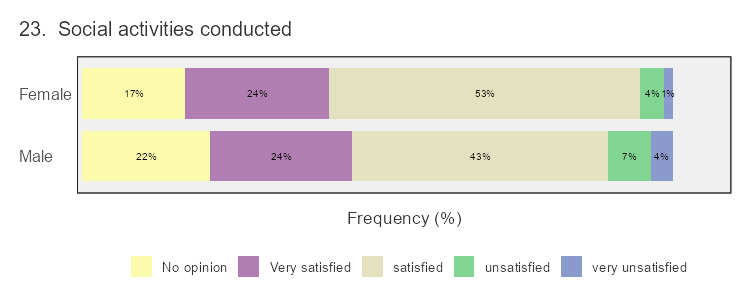 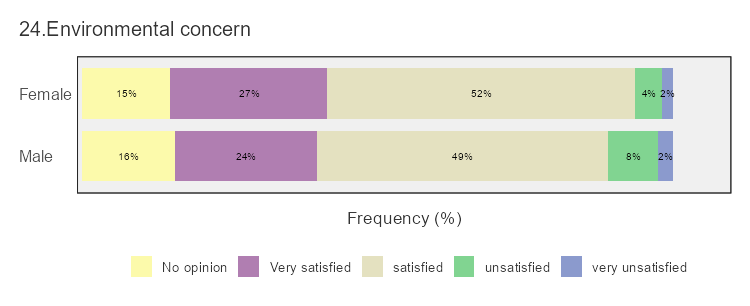 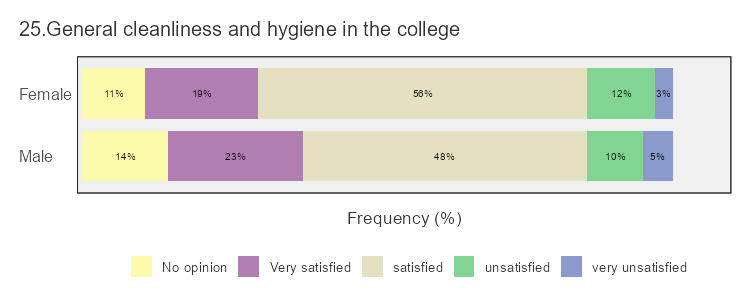 